    COLEGIO EMILIA RIQUELME                                                                      GRADO 3°  -  PERIODO IV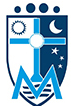     GUÍAS DE APRENDIZAJE EN CASA                                                           MATEMÁTICAS Y     SEMANA  OCTUBRE 26 AL 30                                                                    LENGUA CASTELLANA                                                                                                                ::::::::::::::::::::::::::::::::::::::::::::::::::::::::::::::::::::::::::::::::::::::::::::::::::::::::::::::::::::::::::::::::::::::::::::::::::::::::::::::::::::::::::::::::::: OCTUBRE 26 LUNES – CLASE VIRTUAL DE MATEMÁTICASTEMA: SOLUCIÓN DE PROBLEMAS APLICANDO LA DIVISIÓNDESEMPEÑOS: Soluciono correctamente los  problemas aplicando la división.Explicación del tema por la profesora.En clase realizaremos la actividad propuesta en el libro págs. 150 – 151Compromiso de preparar el material: Recorta, dobla y pega los poliedros de la parte de atrás de tu libro, para la clase de matemáticas del miércoles.OCTUBRE  27 MARTES – CLASE VIRTUAL DE MATEMÁTICAS TEMA: LA CAPACIDADDESEMPEÑOS: Reconozco la capacidad como una unidad de medida.Explicación de la profesora sobre el temaVideos de profundizaciónhttps://www.youtube.com/watch?v=93C59nQvtvAhttps://www.youtube.com/watch?v=CJLA0G-TNX4En clase realizaremos la actividad propuesta por el libro páginas 174 - 175             (Enviar Evidencia)OCTUBRE 28 MIÉRCOLES – CLASE VIRTUAL DE MATEMÁTICAS TEMA: CUERPOS GEOMÉTRICOSDESEMPEÑOS: Reconozco los poliedros en objetos del entorno.                        Identifico los elementos de los cuerpos geométricos.Explicación del tema por la profesora.Video de Profundizaciónhttps://www.youtube.com/watch?v=XPRSONHI-bQEn clase realizaremos la actividad propuesta en el libro págs. 166 -167 (Enviar Evidencia)OCTUBRE 29 JUEVES – CLASE VIRTUAL DE MATEMÁTICASTEMA: PRISMAS Y PIRAMIDESDESEMPEÑOS: Clasifica los poliedros en prismas y pirámides.Explicación del tema por la profesora.Video de profundizaciónhttps://www.youtube.com/watch?v=3wniQ7NA3IoEn clase realizaremos la actividad propuesta en el libro páginas 168 hasta 171.Compromiso de materiales para el martes 3 de noviembre: billetes didácticos para la clase de matemáticas. (Enviar Evidencia):::::::::::::::::::::::::::::::::::::::::::::::::::::::::::::::::::::::::::::::::::::::::::::::::::::::::::::::::::::::::::::GUÍAS DE APRENDIZAJE DE LENGUA C. – SEMANA OCTUBRE 26 AL 30OCTUBRE  LUNES 26 - CLASE VIRTUAL DE LENGUA CASTELLANATEMA: EL VERBO DESEMPEÑOS: Clasifico adecuadamente, los verbos de acuerdo con el tiempo en que se encuentran.Explicación de la profesorahttps://www.youtube.com/watch?v=bZrDnlIiCyYhttps://www.youtube.com/watch?v=F31XS-rjABAEn clase realizaremos la actividad propuesta por el libro páginas 124 - 126(Enviar evidencia)OCTUBRE 27 MARTES  - CLASE VIRTUAL DE LENGUA CASTELLANATEMA: EL PRONOMBRE PERSONAL DESEMPEÑOS: Reemplazo por pronombres personales a los sustantivos en mis escritos.Explicación de la profesorahttps://www.youtube.com/watch?v=yNmJTCP-qTsEn clase realizaremos la actividad propuesta por el libro página 128(Enviar evidencia)Compromiso para socializar en clase de lengua castellana para noviembre 3: Consulta y comprende, qué es la publicidad engañosa y elige la imagen de un ejemplo (tarea virtual).